FORMULARIO DE IDEA PROYECTO - Convocatoria 2022 –Tiene como objetivo identificar con claridad la articulación del problema planteado con los destinatarios, considerando la categoría de proyecto de extensión en la que se enmarca la IP.Los Proyectos de Extensión de Interés Social (PEIS) se orientan al abordaje de problemáticas socio-económicas, socio-ambientales y/o socio-culturales en forma interdisciplinaria y conjunta con las organizaciones destinatarias del medio. Se busca  contribuir a la promoción de la expansión de las capacidades humanas de la población objetivo, con una meta clara en relación con el mejoramiento de la calidad de vida y asegurando el impacto de sus acciones. Las organizaciones e instituciones involucradas deberán participar activamente en todas las instancias del proyecto, es decir, desde su formulación, desarrollo, monitoreo y evaluación de impacto.Título posible:                                                           El título debe ser conciso, claro y pertinente a la temática (problemática) del proyecto.……………………………………………………………………………………………………………………………………….PROFESOR RESPONSABLE                                Apellido Y Nombre ………………………………………………………………………………………………………..CONTACTO Escriba e-mail y teléfono de  referencia del equipo de extensión.UNIDAD  ACADÉMICA …………………………………………………………………………………………………….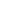 EQUIPO DE EXTENSIÓN POSIBLE.             Apellido Y nombre de los potenciales integrantes del equipo de extensión (tener en cuenta la interdisciplinariedad en su composición y la participación de estudiantes y actores sociales)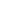 ENUNCIAR BREVEMENTE EL CAMPO TEMÁTICO MÁS IMPORTANTE QUE SE PRETENDE ABORDAR CON EL PROYECTO (Describir el campo temático de interés más relevante en el que se enmarca la IP. Mencionar si  el equipo ya ha realizado algún otro proyecto de extensión que se vincule con la temática)……………………………………………………………………………………………………………………………………………………………………………………………………………………………………………………………………………………………………………………………………………………………………………………………………………………………………………………………..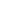 EXPLICITAR DE MANERA CLARA Y CONCRETA EL O LOS PROBLEMAS QUE EL PROYECTO ABORDARÁ EN EL ESPACIO SOCIAL EN EL QUE SE INTERVENDRÁ. (¿Cuáles son los problemas en ese espacio territorial? ¿Cómo se manifiestan? ¿A quiénes afectan centralmente? ¿Es un problema significativo para esa comunidad?  ¿Cuáles son sus causas y  sus consecuencias? ¿Disponen de datos, estudios, resultados, antecedentes que permitan dimensionar el o los problemas? Estas son algunas de las preguntas que se sugieren como orientadoras para la identificación del problema.)……………………………………………………………………………………………………………………………………………………………………………………………………………………………………………………………………………………………………………………………………………………………………………………………………………………………………………………………..SE SOLICITA QUE SE VINCULE LA TEMÁTICA/PROBLEMÁTICA CON ALGUNA/S POLÍTICAS PÚBLICAS VIGENTES. (En el caso  de considerar que no existe al momento ninguna política pública, se debe dejar constancia también). ……………………………………………………………………………………………………………………………………………………………………………………………………………………………………………………………………………………………………………………………………………………………………………………………………………………………………………………………..EXPRESAR CON CUÁL DE LOS OBJETIVOS DE DESARROLLO SOSTENIBLE (ODS) SE RELACIONA PRINCIPALMENTE LA PROPUESTA. (Se solicita un análisis de las relaciones que se perciben entre la propuesta y uno o más de los diecisiete ODS. El objetivo institucional es identificar y dar a conocer los aportes que desde la Universidad se realizan para el logro de las metas incluidas en los ODS). ……………………………………………………………………………………………………………………………………………………………………………………………………………………………………………………………………………………………………………………………………………………………………………………………………………………………………………………………..IDENTIFICAR EL ESPACIO TERRITORIAL DE INTERVENCIÓN Y PRESENTAR UN BREVE ANÁLISIS DEL CONTEXTO SITUACIONAL. ( Por espacio territorial se entiende tanto el espacio físico como el espacio social de la intervención que se pretende abordar con el potencial proyecto. Se sugiere tener en cuenta la categoría en que se enmarca la IP (PEIS) ya que cada categoría tiene objetivos particulares y éstos influyen de manera directa en el espacio social de intervención)……………………………………………………………………………………………………………………………………………………………………………………………………………………………………………………………………………………………………………………………………………………………………………………………………………………………………………………………..EXPRESAR CUÁLES SON LOS POTENCIALES ACTORES SOCIALES DEL PROYECTO Y HACIA QUIÉNES ESTÁ DESTINADO. Por actores sociales se entiende a las personas físicas, organizaciones e instituciones que potencialmente trabajarán de manera conjunta con el equipo de extensión para que el proyecto pueda sostenerse durante su ejecución. Los destinatarios son personas físicas, grupos o sectores, organizaciones y/o instituciones involucrados en las situaciones problemáticas que plantea el proyecto que explican o fundamentan la necesidad de la intervención.……………………………………………………………………………………………………………………………………………………………………………………………………………………………………………………………………………………………………………………………………………………………………………………………………………………………………………………………..PRESUPUESTO Se solicita indicar globalmente qué tipo de gastos requeriría la puesta en marcha del proyecto. Incluir montos aproximados. Tener en cuenta lo establecido en la ORD. 29/17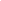 